Activity profile of CbMan5D.  Enzymatic activities of recombinant CbMan5D were determined at 75 °C in 50 mM sodium citrate buffer containing 150 mM NaCl with pH 5.5 (adjusted at ambient temperature). Manno- and cello-oligosaccharides (G1-G6, M1-M6) were used as substrates.  For thin-layer chromatography (TLC) assays, enzyme was diluted to 25 M in citrate buffer, and 1 L was added to 9 L of a 5.56 mg substrate mL-1 citrate buffer to obtain final concentrations of 2.5 M enzyme and 5 mg substrate mL-1 in a total volume of 10 L. The mixtures were reacted for 12 hours and then heat-inactivated for 10 minutes at 100 °C.  The hydrolysis products were separated and visualized according to a TLC method that was slightly modified from previously published methods [1,2].  Briefly, 1 L of each reaction was spotted onto a Silica Gel 60 F254 TLC plastic plate (Merck, Whitehouse Station, NJ), allowed to dry, and resolved by three ascents with a mobile phase of n-butanol, acetic acid, and water in a volumetric ratio of 10:5:1.  One microliter of a mixture of standards (1mg mL-1 M1-M6, G1-G6) was also spotted and resolved in a single lane.  The plates were visualized by spraying with a mixture of 50% methanol (v/v), orcinol (0.1% [m/v]), and 10% sulfuric acid (v/v) followed by heating at 80 °C for 10-20 minutes [3].  SUPPLEMENTAL FIGURE S3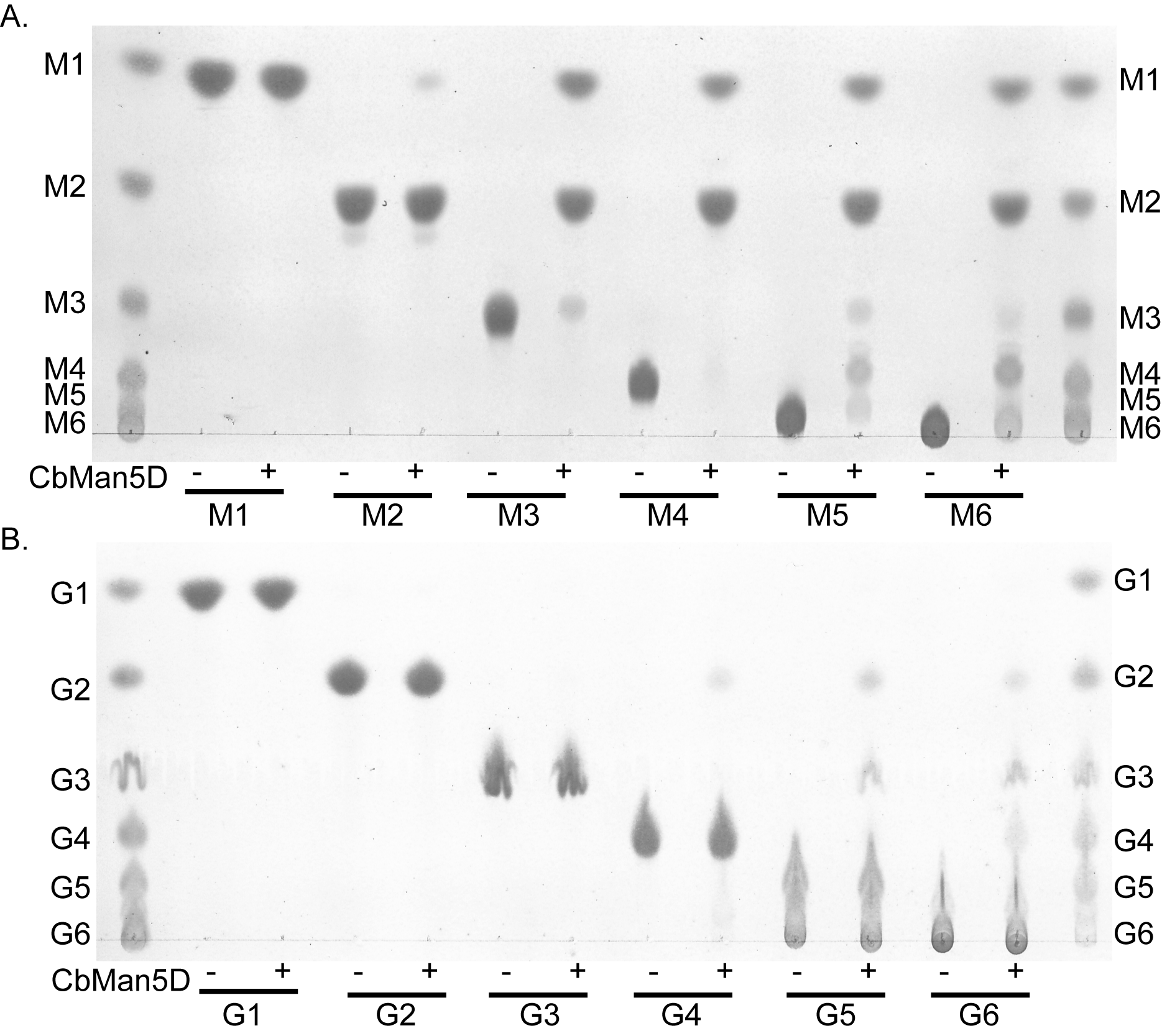 Supplemental Figure S3. Activity of CbMan5D with cello- and manno-oligosaccharides as detected by thin layer chromatography. CbMan5D (2.5M) was reacted with 5 mg/mL substrate for 12 hours at 75 °C.  One microliter of the reaction products was spotted in each lane.  Minus (-) and plus (+) signs indicate the absence or presence of CbMan5D, respectively.  Panel A shows the reactions containing manno-configured saccharides (M1-M6).  Panel B shows reaction products of gluco-configured saccharides (G1-G6). Standards containing 1 g each oligosaccharide (M1-M6, Panel A; G1-G6, Panel B) were loaded in lanes at both ends of the TLC plate.SUPPLEMENTAL REFERENCES1. Kurokawa J, Hemjinda E, Arai T, Kimura T, Sakka K, et al. (2002) Clostridium thermocellum cellulase CelT, a family 9 endoglucanase without an Ig-like domain or family 3c carbohydrate-binding module. Appl Microbiol Biotechnol 59: 455-461.2. Han Y, Dodd D, Hespen CW, Ohene-Adjei S, Schroeder CM, et al. (2010) Comparative analyses of two thermophilic enzymes exhibiting both beta-1,4 mannosidic and beta-1,4 glucosidic cleavage activities from Caldanaerobius polysaccharolyticus. J Bacteriol 192: 4111-4121.3. Dodd D, Kocherginskaya SA, Spies MA, Beery KE, Abbas CA, et al. (2009) Biochemical analysis of a b-D-xylosidase and a bifunctional xylanase-ferulic acid esterase from a xylanolytic gene cluster in Prevotella ruminicola 23. J Bacteriol 191: 3328-3338.